от 08 октября 2019 года										№ 1109О снятии особого противопожарного режима на территории городского 
округа город Шахунья Нижегородской области В соответствии с Федеральным законом от 21 декабря 1994 г. № 69-ФЗ «О пожарной безопасности», Законом Нижегородской области от 26 октября 1995 г. № 16-3 «О пожарной безопасности», постановлением Правительства Нижегородской области от 1 октября 2019 года № 707 «О снятии особого противопожарного режима на территории Нижегородской области», в связи со снижением пожарной опасности в лесах и населённых пунктах на территории городского округа город  Шахунья Нижегородской области, администрация городского округа город Шахунья Нижегородской области  
п о с т а н о в л я е т:1. Снять особый противопожарный режим, установленный на территории городского округа город Шахунья Нижегородской области постановлением администрации городского округа город Шахунья Нижегородской области от 24 апреля 2019 г. № 446 «О введении на территории городского округа город Шахунья 
Нижегородской области особого противопожарного режима», с 8 октября 2019 г.2. Признать утратившим силу постановление администрации городского округа город Шахунья Нижегородской области от 24 апреля 2019 г. № 446 «О введении на территории городского округа город Шахунья Нижегородской области особого противопожарного режима».3. Общему отделу администрации городского округа город Шахунья Нижегородской области обеспечить размещение настоящего постановления на официальном сайте администрации городского округа город  Шахунья  Нижегородской области. 4. Настоящее постановление  вступает в законную силу со дня его подписания.5. Контроль за исполнением настоящего постановления оставляю за собой.Глава местного самоуправлениягородского округа город Шахунья							  Р.В.Кошелев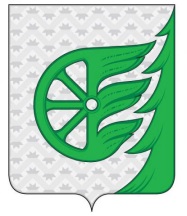 Администрация городского округа город ШахуньяНижегородской областиП О С Т А Н О В Л Е Н И Е